Using Plasma as a Power Supply LogbookBy Naga KondepatiOutline:Research background information about current sources of energy, and then gather in-depth information about fusion energyAssess the quality of plasma from CME’sMake a thesis statementAssess the factors that will affect the plasma collector Create final good copyBackground Research – February 20, 2021Principles of Energy – Thermodynamics:Consider thermodynamics to grasp a deeper understanding of energyPerpetual motion machines do not work because of the laws of thermodynamics0th law – Heat flows from a warmer area to a colder area naturally 1st law – Energy is neither created or destroyed, you can’t get out more energy than you put in, the energy is only in a different form2nd law – Entropy always increases overtime even in a vacuum, friction and heat can be radiated away, losing energy 3rd law – When something reaches absolute 0, (-273.15 C) its atoms will completely stop movingEntropy – The measure of randomness or disorder of how energy is spread outCurrent Power Sources: Earth’s Energy – Energy is neither created nor destroyed, it is just in different formsFossil fuels – Coal, oil, natural gas – From the energy of the sun that plants captured millions of years ago, now in the form of carbonOur non-renewable sources are finite, lasting for about 50-100 years before they completely run outRenewable energy are infinite from an energy source that is otherwise wasted but it can’t power 100% of our energy needs Efficiency – It must be accessible year-round (such as year-round sun or continuous wind)Nuclear Energy – although sustainable in a way, and also efficient, it produces harmful radioactive waste that can lead to pollution and increased amounts of cancerComparing Current Resources February 25 – March 1st, 2021	Process of Fusion: March 1 – 10th, 2021Press two elements extremely close togetherProtons are positively charged, so they repel each otherWhen the nuclei get close enough, strong nuclear force fuses them into heavier elementsAn isotope of hydrogen, deuterium was fused into heliumCurrent Issues:Deuterium is abundant, but tritium is so rare, that there is only 20 kgs of it, mostly in nuclear weaponsHelium-3 is a substitute, which is also rareThe magnets, confinement, materials, and the safety measures are very expensive, huge investments would be requiredProblem: Non-renewables don’t last forever and they are slowly killing us with pollution and toxic substancesRenewables aren’t enough to power all of the world 100% effectively all of the time, due to the sources they need Nuclear power poses a security threat, and also the radioactive waste is highly toxic unless stored safelyFusion power is a highly reliable source if worked out, with the exception of how difficult it is to create plasma on EarthQuestion: How Do We Use Fusion Energy on Earth with Easily Available Plasma?Collecting plasma and/or tritium from a reliable source would be the next best thing1. Understand the properties of plasma, and specifically the plasma required for fusion energy 2. Find the most reliable sources of plasma on or near Earth3. Construct a method of extracting and storing the plasma, along with a way to store our energy What is fusion?Atoms don’t rest, they move faster with hotter temperaturesHydrogen atoms move very fast, overcoming the repulsion of the positive charges and fusing into heliumDuring the fusion process, the mass is lost and energy is gained E=mc2 – Equivalence of Mass and EnergyMass x speed of light squared = EnergyOur sun is doing fusion by the hot temperatures that are caused by the enormous gravity that is holding it togetherFusing deuterium and tritium is the most efficient fusion with the highest energy gain and the lowest possible temperatures (150 000 000 degrees C)What is plasma, and what are the required properties for plasma to be fused?Plasma99.9% of the Universe is made of plasmaPlasma is a state of matterContinual heating of gas caused the atoms to be separatedThen they ionizeIonization caused the negative electrons and positive ions to be freely roaming in a plasmaAny gas can be made into onePlasma reacts to electrical and magnetic fieldsLight is generated when plasmas collide into a magnetic field, which causes aurorasRequired Properties of Plasma to Achieve FusionHigh temperaturesSufficient Plasma DensitySufficient ConfinementCapturing the Energy During Fusion80% of energy is carried from the plasma through neutrons, which have no electric charge (neutral)The kinetic energy in the neutrons is absorbed by the walls of the fusion reactor into heatThe heat will be used to make steam, which will be made into electricity through turbines and alternatorsWhat are the most reliable sources of plasma? Current sources of plasma (extractable) – Lightning – Lightning only lasts a couple seconds at most, so extracting it would be challenging, but complicatedAuroras or Solar Wind (CMEs)Thesis:If there is sufficient and usable plasma in CMEs, then we could extract and contain the plasma using magnetic fields, making the fusion process easier and more durable. CMEsThe sun is made of plasma, that is constantly fusing The plasma creates a magnetic field because plasma is electrically chargedThe plasma is moving, so the magnetic field isn’t always consistentSolar wind - trickle of the plasma in the sunSun’s magnetic field releases large amounts of plasma into the solar systemEarth’s atmosphere absorbs x-rays before they reach the groundThe plasma is affected by the magnetic field of Earth, being diverted into the magnetic polesNorthern lights – When the particles of plasma interact with oxygen and nitrogen in the atmosphere, producing lightsCMEs occur every 5 days on average during calmer periodsTheory: The plasma being catapulted at Earth may contain hydrogen isotopes deuterium and tritium. The sun is a main sequence star that is composed of hydrogen and helium. Although samples of the sun have never been directly observed, we can infer that there would be at least trace amounts of tritium, which could be beneficial to us. What Others Have Achieved So Far:1930s – Scientists discovered nuclear fusion1940s – Scientists researched how to create fusion on Earth, and what that energy could be used for1950s – Scientists were convinced that fusion had no military applications1960s – Scientists developed inertial confinement, which was using lasers to confine the plasma1970s – Magnetic confinement was developed1980s and 90s – Billions of dollars were spent on creating more advanced TokamaksThe Operation of Tokamak by I.T.E.R.The donut shaped vacuum chamber is where the plasma takes placeMagnetic coils steer and shaped the plasma, away from the vessel walls, in order to confine itAir and other impurities are removed to produce a vacuumElectrical currents ionize the plasma The ionized plasma collides, and while heat causes collisions, collisions heat it up moreHeating methods cause fusion temperatures Once the atoms overcome natural repulsion (positive ≠ positive) the fuseSince their atomic mass combined together is more than the actual mass of the fused element, it produces energy in returnThe neutrons collide against the vessel walls, producing heat, which will then in return be used to heat water into steamConstruct a way to extract and store that plasma. – March 11, 2021ITER Magnetic Confinement – Use magnets to confine plasma Plasma is made up of electrical charges, so magnetism will control itPlasma is diverted to the poles due to Earth’s magnetic field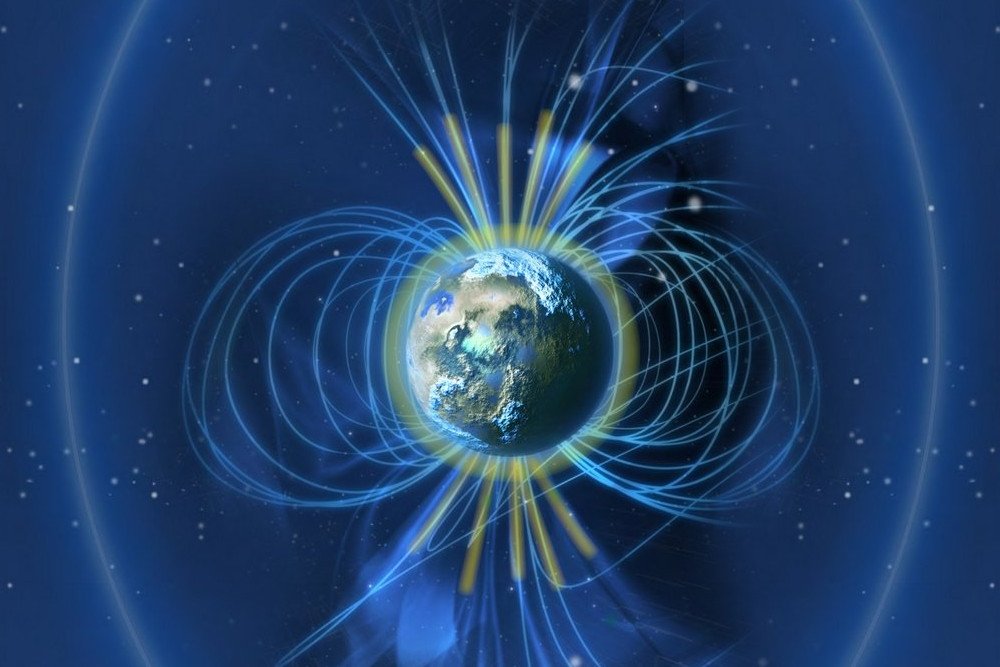 Picture Retrieved from ScienceABC Criteria for collecting plasma – 100 GJ Magnetic Power – To be able to work for long without losing magnetism The plasma will be diverted to the magnets due to their strengthThe magnets must be reliable and durable, to survive the journey into the atmosphere, collect plasma using their magnetic field, and return back to the surfaceOnce collected, the plasma needs to confined in a vacuum, which will be easy since the exosphere doesn’t contain much airThe plasma collector will have to be a portable fusion reactor that will be capable of collecting plasma in the airBe able to concentrate the plasma enough for fusion to occurFactors Influencing the Plasma Collector/Fusion Reactor – Atmospheric pressureMagnetosphere of the EarthFriction with airCostAvailability of plasma through CMEsEmail Written to Quirks and Quarks on CBC – Hello NagaThank you for your message regarding your science fair project on harnessing plasma from the Earth's atmosphere. It is a very innovative idea.You are right that the sun delivers a tremendous amount of energy to our atmosphere that we see as the northern lights, but that energy is spread out over a very large area. The challenge for you is how to gather that up and concentrate it into a smaller space so it is more dense and we can put it to work.  As you know, concentrating plasmas into a smaller space has been a huge challenge for fusion reactors.You will need a very large energy collector of some kind. that can reach up very high into the atmosphere to gather the energy and concentrate it somehow. I will leave that challenge up to you.We have the same issue with other forms of energy such as solar and wind, which are again plentiful, but spread out across the surface of the Earth so we need huge solar farms that cover a lot of land or many giant windmills to produce enough electricity for a city.I hope that helps, good luck with your project.Sincerely,Bob McDonaldHost, Quirks & QuarksCBC Radio CanadaThe Abilities of the Proposed MachineThe machine must be able to collect plasma in the atmosphere near the polesThe machine should be around the size of Tokamak by I.T.E.R. but also light enough to travel into the atmosphereThe objective of the machine is to use magnetic coils, like Tokamak, to contain the plasma Plasma must be confined closely together to conduct fusionThe machine should be able to collect plasma and serve as a part of a fusion reactor or a fusion reactor, to save the costs of transporting plasma 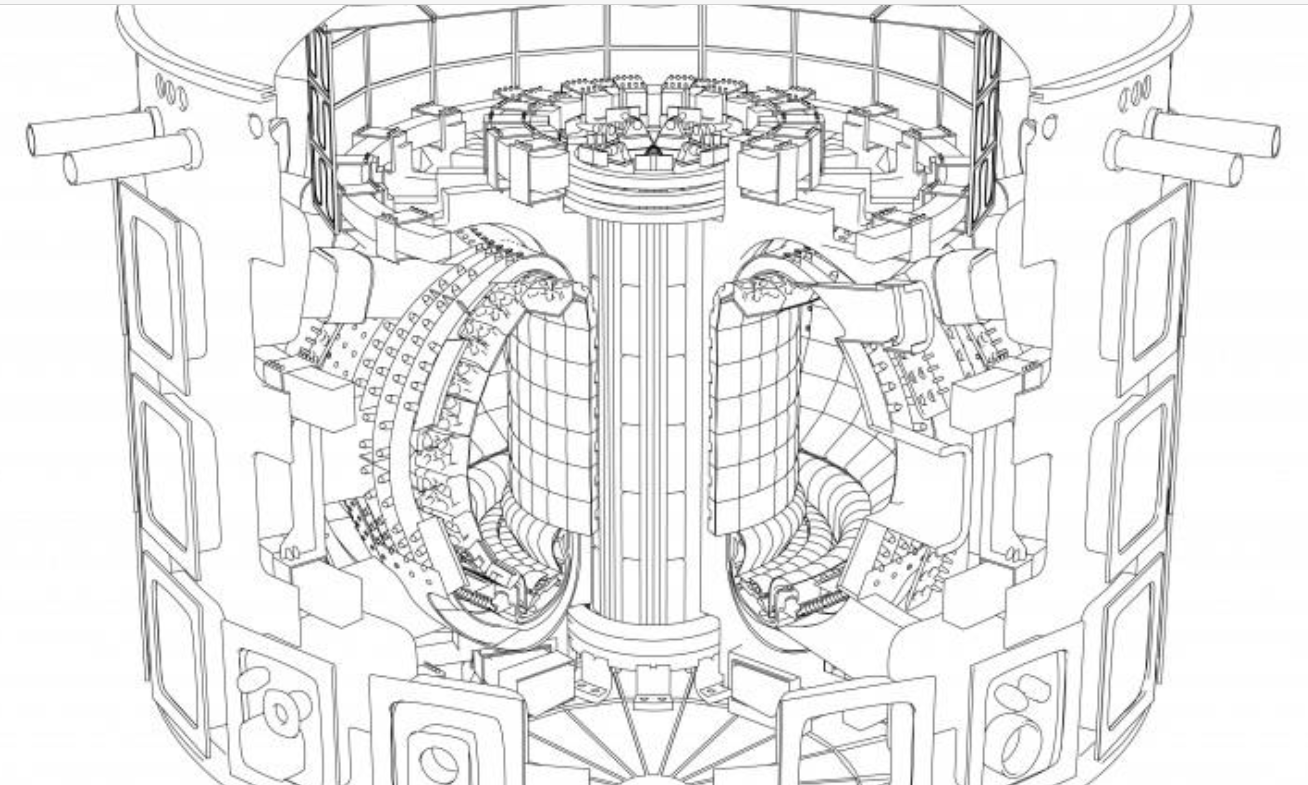 Picture from Assembling the machine (iter.org)Final Ideas for Plasma Collector: With a CME occurring every five days on average, we could harness all that energy and plasma. A plasma collector that is able to collect plasma and serve as a fusion reactor will be beneficial in the aspect that we can save transporting plasma between the collector and the reactor. It will need to be 100% automated, with enhanced machinery, since humans will receive their radiation dose limit within hours if they are exposed to the deadly ionizing radiation in the upper layers of the atmosphere. Next Steps: My next steps will be to meet up with some mechanical engineers and astrophysicists to create a workable blueprint that can be built. Although it isn’t certain that this idea will work, it is a hugely worth trying idea. With a small collector, we could do tests and experiments, to see if the plasma from CMEs is compatible with our current fusion reactors. If the plasma is a good source of deuterium and tritium, then it will be an effective way of fusion. With all the background information collected on fusion, experimenting is the next step. Why Is This Revolutionary: If these experiments were carried out and they are successful, then more companies will be interested in investing. With an easy plasma source, we could be able to make fusion our primary source of energy, one that is carbon free, and provides almost zero waste. Scientists would find this idea revolutionary, since we would be able to create energy for generations without worry. ReferencesA guide to the energy of the Earth - Joshua M. Sneideman. (2014, June 30). [Video]. YouTube. https://www.youtube.com/watch?v=fHztd6k5ZXYCan 100% renewable energy power the world? - Federico Rosei and Renzo Rosei. (2017, December 7). [Video]. YouTube. https://www.youtube.com/watch?v=RnvCbquYeIMSources of Energy: A Comparison. (n.d.). World101 from the Council on Foreign Relations. https://world101.cfr.org/global-era-issues/climate-change/sources-energy-comparison(2019, January 12). Post author: admin. Pros an Cons. https://prosancons.com/energy/pros-and-cons-of-renewable-energy/Team, T. E. P. (2018, June 12). The Pros and Cons of Non Renewable Energy. The Earth Project. https://theearthproject.com/pros-and-cons-of-non-renewable-energy/#:%7E:text=%20The%20Pros%20of%20Non%20Renewable%20Energy%20,are%20less%20dependable%20than%20non%20renewables.%20Morekurzgesagt nuclear power - Bing video. (n.d.). Youtube. https://www.bing.com/videos/search?q=kurzgesagt+nuclear+power&&view=detail&mid=7ACD7EDAC3FC02DBFCCA7ACD7EDAC3FC02DBFCCA&&FORM=VRDGAR&ru=%2Fvideos%2Fsearch%3Fq%3Dkurzgesagt%2Bnuclear%2Bpower%26qs%3DMM%26form%3DQBVR%26sp%3D2%26pq%3Dkurzgesagtt%2Bnucla%26sk%3DMM1%26sc%3D3-17%26cvid%3D93B938428DEE4D2F881AF4B08E3DC6593 Reasons Why Nuclear Energy Is Terrible! 2/3. (n.d.). Youtube. https://www.bing.com/videos/search?q=kurzgesagt+nuclear+power&&view=detail&mid=C4A79D21EC692C78AA9BC4A79D21EC692C78AA9B&&FORM=VRDGARFusion Power Explained – Future or Failure. (2016, November 10). [Video]. YouTube. https://www.youtube.com/watch?v=mZsaaturR6EFusion Has Major Problems That No One Is Telling You About. (2020, November 28). [Video]. YouTube. https://www.youtube.com/watch?v=FrUWoywZRt8TED-Ed. (2015, July 28). Solid, liquid, gas and … plasma? - Michael Murillo. YouTube. https://www.youtube.com/watch?v=tJplytSR-wwFusion. (n.d.). ITER. https://www.iter.org/sci/whatisfusionCapturing the energy. (n.d.). ITER. https://www.iter.org/sci/makingitworkAdvantages of fusion. (n.d.). ITER. https://www.iter.org/sci/FusionKurzgesagt – In a Nutshell. (2020, June 7). Could Solar Storms Destroy Civilization? Solar Flares & Coronal Mass Ejections. YouTube. https://www.youtube.com/watch?v=oHHSSJDJ4ooWhat is a coronal mass ejection or CME? (n.d.). NASA. https://www.nasa.gov/content/goddard/what-is-a-coronal-mass-ejection/Machine. (n.d.). ITER. https://www.iter.org/machPeshin, A. (2019, December 12). What Causes Earth’s Magnetic Field? Science ABC. https://www.scienceabc.com/nature/what-causes-earths-magnetic-field.htmlTED-Ed. (2017, June 5). Why don’t perpetual motion machines ever work? - Netta Schramm. YouTube. https://www.youtube.com/watch?v=A-QgGXbDyR0TED-Ed. (2017a, May 9). What is entropy? - Jeff Phillips. YouTube. https://www.youtube.com/watch?v=YM-uykVfq_EWhat is Nuclear Fusion? - Science and Engineering. (n.d.). [Illustration]. Science-Engineering. https://www.bing.com/images/search?view=detailV2&ccid=NaX1xR0H&id=1A5AB487F148991BFE1A5A15AF17FA386EEBD050&thid=OIP.NaX1xR0HtLBl6Qock5uKKAHaE9&mediaurl=https%3A%2F%2Fwww.science-engineering.co.uk%2Fwp-content%2Fuploads%2F2020%2F11%2Fnuclear-fusion-energy-tokamak-e1606137159752.jpg&exph=802&expw=1198&q=nuclear+fusion&simid=608045739997925663&ck=1566EFA594D76AFC65B88246D48A7D15&selectedindex=47&form=IRPRST&ajaxhist=0&vt=0&sim=11Tokamak. (n.d.). ITER. https://www.iter.org/mach/TokamakI.T.E.R. (n.d.). Tokamak [Illustration]. I.T.E.R. https://www.iter.org/construction/TokamakAssemblyCrockett, C. (2020, December 10). What are coronal mass ejections? EarthSky. https://earthsky.org/space/what-are-coronal-mass-ejections#:%7E:text=During%20its%20quieter%20periods,%20CMEs%20occur%20only%20about,the%20sun%E2%80%99s%20magnetic%20field%20plays%20a%20major%20role.L. (2017, July 24). Brief History of Fusion Power. LPPFusion. https://lppfusion.com/technology/brief-history-of-fusion-powerDateExpectationMarch 1st, 2021All background research doneMarch 1st – 11th, 2021All research and information collected for the projectMarch 11th – 16th, 2021Finish all criteria and factors effecting plasma collectorMarch 15th- 18th, 2021Editing, changing or adding any last-minute stuffMarch 19th, 2021The final project is due! No more editing Type of energyRenewable EnergyNon-RenewablesNuclear EnergyPlasma/Fusion EnergySummaryRenewable energy includes solar, wind, and hydropower. These are sources that can be renewed, meaning that they won’t run out. They aren’t efficient enough to power all of the world currently. Non-renewables include oil, coal, and gas. They contain the stored energy of prehistoric organisms. They only last for a certain period of time, and they take millions of years to replenish (form new fossils).Nuclear energy involves splitting the nucleus of an atom to create energy. Although effective, it produces radioactive waste, which requires extremely careful measures to dispose.Fusion energy uses nuclear fusion using plasma. The plasma reaches high enough temperatures to rip atoms apart, and fuse them into heavier elements. Such as hydrogen to helium. It is currently experimental, and not commercially available. ProsIt provides us with clean energyHealthier society (due to low pollution)Low maintenanceReliable sourcesSteady price It is a cheaper, and is more availableAlthough leaks and spills do sometimes occur, they don’t produce harmful waste, such as radioactive wasteWe have an big supply currentlyThey power the economyMore reliable than renewables, since they don’t require constant sun or windNuclear energy caused less deaths than renewables or non-renewablesThe waste is stored safely instead of releasing it into the air, water, or landIt is a carbon-free resource If confinement fails, fusion would stop, not violently explode or cause damage in any wayIf achieved, it will be the most practical and efficient energy source on EarthSustainabilityNo CO2ConsRelies on weather (such as sunshine and wind)Efficiency is lowNot available everywhere, so it requires a lot of transportationStart-up infrastructure is expensive Produces harmful methane and CO2 gases, along with many other greenhouse gasesWe currently have a big supply, but it won’t last longer than a century, based on current usageThe gases it produces contribute to global warming and climate changeOil spills and other disasters are frequent and harmful to all eco-systemsNuclear energy and by-products could be used for nuclear weaponsNuclear waste such as plutonium is a very deadly and radioactive substance that loses its harmfulness over thousands of yearsAccidents are very dangerous, releasing large amounts of radioactivityAccidents make large areas unsafe and uninhabitable to living thingsIt is still highly theoretical and experimentalWe will need hydrogen isotopes like deuterium and tritiumDeuterium is found abundantly on EarthTritium is incredibly rare and radioactiveWe could use helium-3 but it is also rare